Pomenuj živočíchy na obrázku. Nakresli prostredie v ktorom  daný živočích žijePorozprávaj, čo o daných živočíchoch vieš, použi slová ako pohybuje sa, pláva, lieta, skáče....Nakoniec živočíchy vyfarbi                                                 včela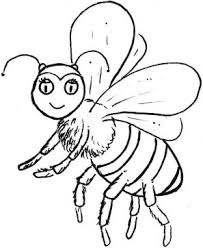                                                  krtko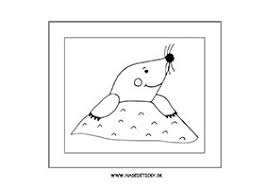                                                  veverička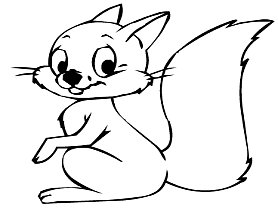                             ryba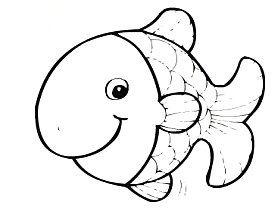                                  krava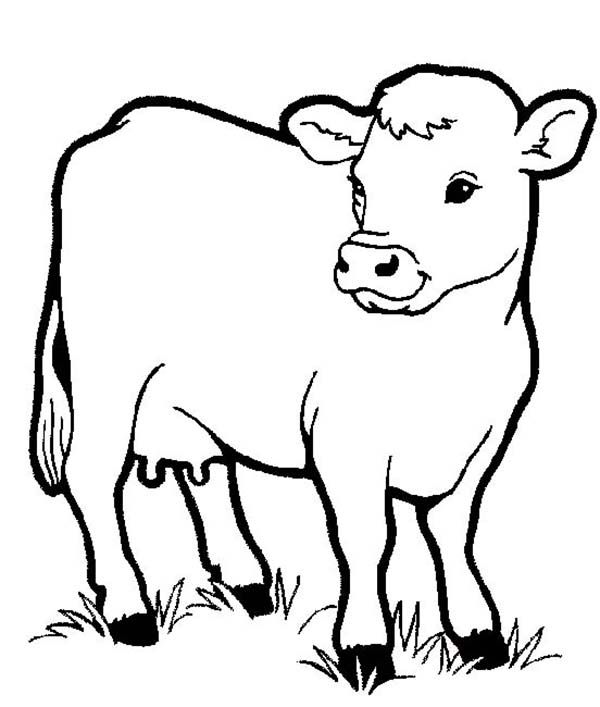 